— интересами обучающихся;  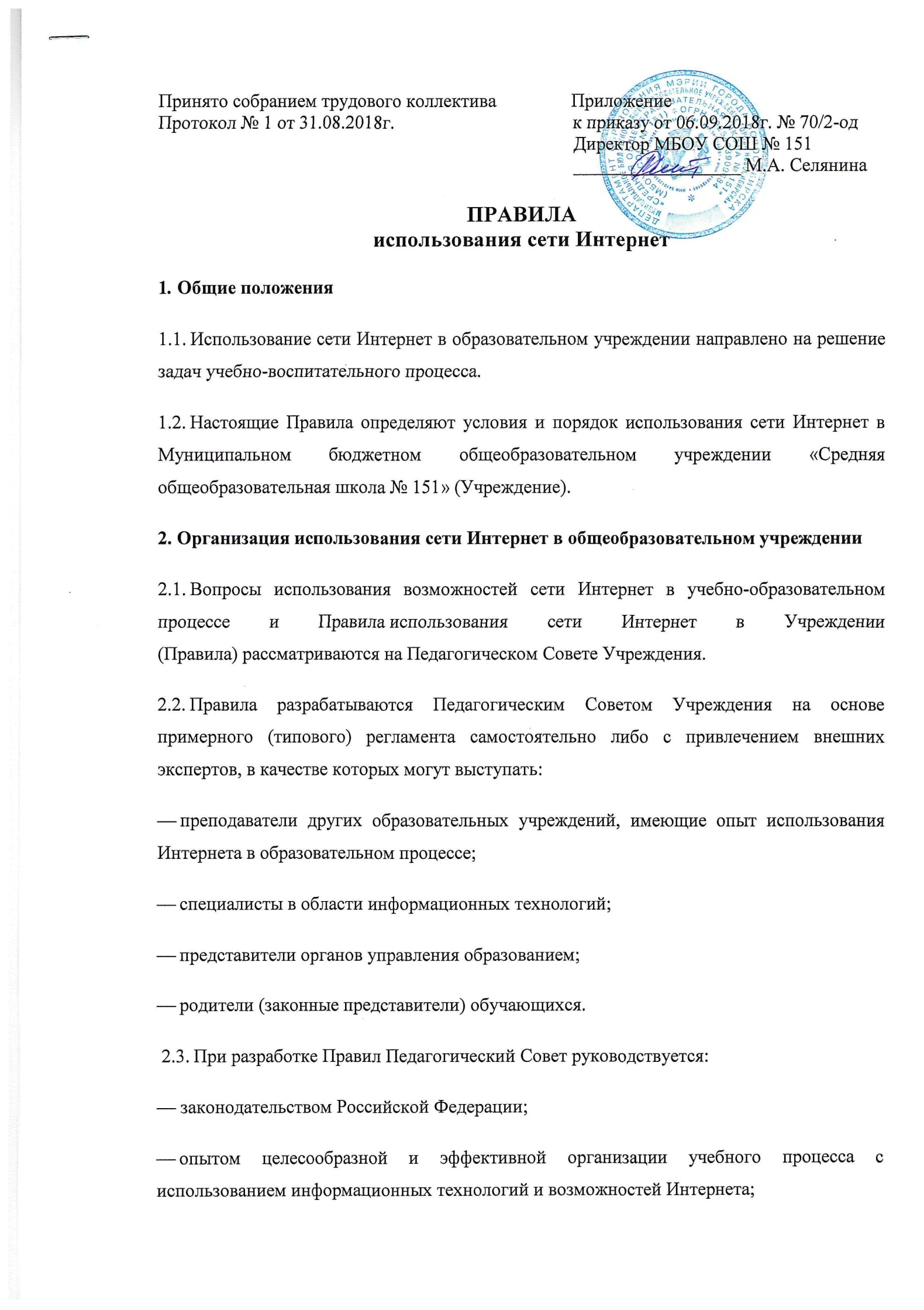 — целями образовательного процесса; — рекомендациями профильных органов и организаций в сфере классификации ресурсов Сети. 2.4. Утверждение и ввод в действие Правил на учебный год производится в соответствии с порядком принятия локальных нормативных актов в Учреждении. 2.5. Руководитель Учреждения отвечает за обеспечение эффективного и безопасного доступа к сети Интернет в Учреждении, а также за выполнение настоящих правил. Для обеспечения доступа участников образовательного процесса к сети Интернет в соответствии с Правилами руководитель Учреждения назначает своим приказом ответственного за обеспечение доступа к ресурсам сети Интернет и контроль безопасности работы в сети, определяет оборудованные помещения для организации доступа (“точки доступа”), режим их работы и расписание.  2.6. Педагогический Совет Учреждения : — принимает решение о разрешении/блокировании доступа к определенным ресурсам и (или) категориям ресурсов сети Интернет для различных категорий пользователей с учетом рекомендаций органов управления образованием; — определяет характер и объем информации, публикуемой на интернет-ресурсах  Учреждения; — дает руководителю Учреждения рекомендации о назначении и освобождении от исполнения своих функций лиц, ответственных за обеспечение доступа к ресурсам сети Интернет и контроль безопасности работы в Сети. 2.7. Во время осуществления доступа к сети Интернет обучающимися ответственный за работу «точку доступа к Интернету»: — наблюдает за использованием компьютера и сети Интернет обучающимися; — принимает меры по пресечению обращений к ресурсам, не имеющих отношения к образовательному процессу; — сообщает классному руководителю о преднамеренных попытках обучающегося осуществить обращение к ресурсам, не имеющим отношения к образовательному процессу.  2.8. Во время уроков и других занятий в рамках учебного плана контроль использования обучающимися сети Интернет осуществляет педагогический работник, ведущий занятие. При этом педагогический работник: - наблюдает за использованием компьютера и сети Интернет обучающимися; - принимает меры по пресечению обращений к ресурсам, не имеющих отношение к образовательному процессу.  2.9. Осуществление доступа к сети Интернет обучающимися без контроля ответственного за работу «точки доступа к Интернету» либо лица, исполняющего его обязанности, не допускается. 2.9. Осуществление доступа к сети Интернет педагогами и руководящими работниками возможно без присутствия ответственного за работу «точки доступа к Интернету».  2.10. При использовании сети Интернет в Учреждении обучающимся, педагогам и руководящим работникам предоставляется доступ только к тем ресурсам, содержание которых не противоречит законодательству Российской Федерации и которые имеют прямое отношения к образовательному процессу. Проверка выполнения такого требования осуществляется с помощью специальных технических средств и программного обеспечения контентной фильтрации, установленного в Учреждении, уполномоченном учреждении или предоставленного оператором услуг связи.  2.11. Пользователи сети Интернет в Учреждении должны учитывать, что технические средства и программное обеспечение не могут обеспечить полную фильтрацию ресурсов сети Интернет вследствие частого обновления ресурсов. В связи с этим существует вероятность обнаружения обучающимися ресурсов, не имеющих отношения к образовательному процессу и содержание которых противоречит законодательству Российской Федерации. Участникам использования сети Интернет в Учреждении следует осознавать, что Учреждение не несет ответственности за случайный доступ к подобной информации, размещенной не на интернет-ресурсах Учреждения.  2.12. Отнесение определенных ресурсов и (или) категорий ресурсов в соответствующие группы, доступ к которым регулируется техническим средствами и программным обеспечением контентной фильтрации, в соответствии с принятым в Учреждении Правилами обеспечивается работником Учреждения, назначенным его руководителем.  2.13. Принципы размещения информации на интернет-ресурсах Учреждения призваны обеспечивать: — соблюдение действующего законодательства Российской Федерации, интересов и прав граждан; — защиту персональных данных обучающихся, преподавателей и сотрудников; — достоверность и корректность информации. 2.14. Персональные данные обучающихся (включая фамилию и имя, класс/год обучения, возраст, фотографию, данные о месте жительства, телефонах и пр., иные сведения личного характера) могут размещаться на интернет-ресурсах, создаваемых Учреждения, только с письменного согласия родителей или иных законных представителей обучающихся. Персональные данные педагогических работников и сотрудников Учреждения размещаются на его интернет-ресурсах только с письменного согласия лица, чьи персональные данные размещаются. 2.15. В информационных сообщениях о мероприятиях, размещенных на сайте Учреждения без уведомления и получения согласия упомянутых лиц или их законных представителей, могут быть указаны лишь фамилия и имя обучающегося либо фамилия, имя и отчество преподавателя, сотрудника или родителя. 2.16. При получении согласия на размещение персональных данных представитель Учреждения обязан разъяснить возможные риски и последствия их опубликования. Учреждение не несет ответственности за такие последствия, если предварительно было получено письменное согласие лица (его законного представителя) на опубликование персональных данных.  3. Использование сети Интернет в образовательном учреждении 3.1. Использование сети Интернет в Учреждении осуществляется, как правило, в целях образовательного процесса. Не допускается использование, в том числе опосредованное, доступа к сети Интернет в рамках приоритетного национального проекта “Образование” или оплачиваемого за счет бюджетных средств, для оказания платных, например информационных, услуг. Использование доступа к сети Интернет для оказания платных услуг, разрешенных уставом учреждения, возможно лишь при оплате образовательным учреждением услуг доступа к сети Интернет из внебюджетных средств. 
3.2. По разрешению лица, ответственного за работу «точки доступа к Интернету» при наличии технической возможности  педагогические работники, сотрудники и обучающиеся вправе: — размещать собственную информацию в сети Интернет на интернет-ресурсах Учреждения; — иметь учетную запись электронной почты на интернет-ресурсах Учреждения. 3.3. Обучающемуся запрещается: — обращаться к ресурсам, содержание и тематика которых не допустимы для несовершеннолетних и/или нарушают законодательство Российской Федерации (эротика, порнография, пропаганда насилия, терроризма, политического или религиозного экстремизма, национальной, расовой и т.п. розни, иные ресурсы схожей направленности); — осуществлять любые сделки через Интернет; — осуществлять загрузки мультимедийных файлов и программ на компьютер Учреждения без разрешения ответственного за работу «точки доступа к Интернету»; — распространять оскорбительную, не соответствующую действительности, порочащую других лиц информацию, угрозы. 3.4. При случайном обнаружении ресурса, содержание которого противоречит законодательству Российской Федерации, противоречит целям обучения и воспитания, или имеет провокационный или оскорбительный характер,  пользователь обязан незамедлительно сообщить об этом ответственному за работу «точки доступа к Интернету». Ответственный за работу «точки доступа к Интернету» обязан: -  зафиксировать доменный адрес ресурса и время его обнаружения; — направить информацию о некатегоризированном ресурсе оператору технических средств и программного обеспечения технического ограничения доступа к информации (в течение суток); — в случае явного нарушения обнаруженным ресурсом законодательства Российской Федерации сообщить о нем по специальной «горячей линии» либо в уполномоченное учреждение (в течение суток). Передаваемая информация должна содержать: — доменный адрес ресурса; — сообщение о тематике ресурса, предположения о нарушении ресурсом законодательства Российской Федерации либо его несовместимости с задачами образовательного процесса; — дату и время обнаружения; — информацию об установленных в Учреждении технических средствах технического ограничения доступа к информации.  4. Учет использования сети Интернет   4.1.Для учета использования сети Интернет в каждой “точке доступа” должен быть заведен журнал учета, записи в котором производит ответственный за работу «точки доступа к Интернету», лицо, исполняющее его обязанности или, в случае осуществления доступа в соответствии п.2.9. настоящих Правил, педагоги и руководящие работники.  